РЕСПУБЛИКА КРЫМНИЖНЕГОРСКИЙ РАЙОННОВОГРИГОРЬЕВСКОЕ СЕЛЬСКОЕ ПОСЕЛЕНИЕАДМИНИСТРАЦИЯ НОВОГРИГОРЬЕВСКОГО СЕЛЬСКОГО ПОСЕЛЕНИЯ ПОСТАНОВЛЕНИЕ06.09.2019 года                                                                                 № 195с.НовогригорьевкаО внесении изменений в Состав постоянно действующей комиссии по проведению торгов  на право заключения договора аренды, договоров безвозмездного пользования, договоров доверительного управления имуществом, иных договоров, предусматривающих переход прав в отношении муниципального имущества Новогригорьевского сельского поселения ( приложения № постановления № 25 от 07.02.2019 года администрации Новогригорьевского  сельского поселения утвержденный Постановлением администрации Новогригорьевского сельского поселения Нижнегорского района Республики Крым.Администрация Новогригорьевского сельского поселения Нижнегорского района Республики Крым  ПОСТАНОВЛЯЕТ:1. Внести изменения в Состав постоянно действующей комиссии по проведению торгов  на право заключения договора аренды, договоров безвозмездного пользования, договоров доверительного управления имуществом, иных договоров, предусматривающих переход прав в отношении муниципального имущества Новогригорьевского сельского поселения (приложения №1 постановления № 25 от 07.02.2019 года администрации Новогригорьевского  сельского поселения утвержденный Постановлением администрации Новогригорьевского сельского поселения Нижнегорского района Республики Крым. (приложение №2)2. Обнародовать настоящее постановление и разместить на официальном сайте администрации Новогригорьевского сельского поселения Нижнегорского района в информационно-телекоммуникационной сети "Интернет".3. Контроль за выполнением настоящего постановления оставляю за собой.4. Настоящее постановление вступает в силу со дня его официального обнародования.Глава администрацииНовогригорьевского сельского поселения                           А.М.ДанилинПриложение  1к постановлению администрацииНижнегорского сельского поселения от 06.09.2019г. №195СОСТАВПостоянно действующей комиссии по проведению торгов на право заключения договоров аренды, договоров безвозмездного пользования, договоров доверительного управления имуществом, иных договоров, предусматривающих переход прав в отношении муниципального имущества Новогригорьевского сельского поселения1.Данилин А.М. – Председатель Новогригорьевского сельского совета – глава администрации Новогригорьевского сельского поселения – председатель комиссии;2. Беляева Г.И. – Ведущий специалист администрации Новогригорьевского сельского поселения – секретарь комиссии;3.Панина А.И. –   заместитель главы администрации Новогригорьевского сельского поселения  – член комиссии;4.Стрильчук Н.В. – заведующая сектором – член комиссии; 5.Стахно Е.В. – делопроизводитель администрации  – член комиссии;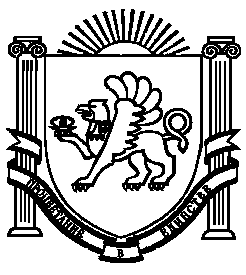 